ADAKENT ÜNİVERSİTESİ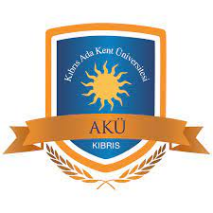                                                        DİŞHEKİMLİĞİ FAKÜLTESİProf.Dr.Atilla BERBEROĞLUPERİODONTAL TEDAVİDE KULLANILAN KEMOTERAPÖTİK AJANLARPeriodontal ceplerde 500’den fazla bakteri türü izole edilmiştir. Ancak bunların sadece birkaç türü periodontal lezyonlara neden olur. Periodontal açıdan en çok patojenite gösterenler Gr (-) anaerobik çubuklardır. Bunun yanı sıra patojen olan Gr (+) fakültatif ve anaerobik kok ve rotlar ve Gr (-) fakültatif rotlar da vardır. Birçok antibiyotik tüm bu patojenler üzerinde farklı şekillerde ve farklı derecelerde etki gösterir. Mekanik periodontal tedavi ile tüm supra ve subgingival bakteri kütlesi uzaklaştırılsa da, patojenlerin bir kısmı, periodontal dokuların içine işleyebilme yetenekleri veya periodontal aletlerin ulaşamayacağı yerlerde bulunmaları nedeniyle tedaviden etkilenmeyip subgingival bölgede kolonize olabilir ve hastalıkta nüks için risk oluşturabilirler.Aslında, geride küçük miktarlarda olası perio-patojenlerin kalması dokularca tolere edilebilir. Ama mikroorganizmaların eliminasyonunda yetersizlik, tedavide başarısızlığa ve nükse yol açabilecek biyolojik bir etken olarak düşünülmelidir. Bu nedenle, antimikrobiyal ajanların periodontal tedaviye destek olarak kullanımı, mekanik işlemlerin etkilerini arttırabilir veya cerrahiye gereksinim duyan diş sayısını azaltabilir. Bu olgularda sistemik veya lokal antibiyotik uygulamalarının günümüzdeki mekanik tedaviye destek sağladığı düşünülmektedir.Kemoterapötik ajan, klinik tedavide fayda sağlama yeteneği olan aktif kimyasal bir maddeye denir. Kinik fayda antimikrobiyal işlev veya konak direncinin kuvvetlendirilmesi yönünde olabilir. Antibiyotikler; mikroorganizmaları öldürebilme veya büyümelerini inhibe etme kapasitesine sahip, mikroorganizmaların bizzat ürettiği veya onlardan elde edilen maddelerdir.Periodontal tedavide kullanılacak ideal bir antibiyotik; Allojenik ve nontoksik SpesifikYan etkisi azUcuz olmalıdırKemoterapötik ajanlar lokal veya sistemik olarak kullanılırlar.Lokal uygulamada; cep içerisinde direk olarak yüksek konsantrasyon elde edilir. Böylece, sistemik yan etkiye neden olmadan bakteri popülasyonunu azaltılır.Mekanik tedavi ile istenilen sonuca varılamadığı durumlarda sistemik antibiyotik verilebilir.Periodontolojide üç durumda antibiyotikler Sistemik olarak kullanılırlar.Akut periodontal hastalıklarTek başına geleneksel mekanik tedaviye cevap vermeyen periodontal hastalıklarSistemik hastalığı olan kişilerde profilaksi Sistemik antibiyotikler topikal kullanılan antimikrobiyal ajanlara göre çeşitli avantajlara sahiptir. Seruma karıştıkları için derin cep tabanlarına, furkasyon bölgelerine ve gingival epitel ve bağ dokusuna ulaşabilirler. Keza, sistemik antibiyotikler oral mukoza ve diğer dokulardaki periodontal patojenleri de etkileme kapasitesine sahiptirler. Böylece, ağızdaki patojenleri elimine edip baskılarken, gelecekte periodontal ceplerde tekrar kolonize olmalarını ve rekkürensi de engellemiş olurlar. Ayrıca, hasta için sistemik antibiyotik tedavisi daha ucuz bir yöntemdir. Dezavantajları ise; İstenmeyen yan etkilerin oluşması ve rezistans geliştirmeleridir. TetrasiklinlerStreptomyces rimosus isimli bakteri tarafından üretilen bir antibiyotiktir. Bakteri ribozomlarının 30 S alt ünitesine bağlanıp aminoasit t-RNA’nın bağlanmasını bloke ederek protein sentezini inhibe ederler. Bakteriostatik etkilidirler. En az selektif ve en geniş spektrumlu antibiyotiktirler. Tetrasiklinlerin antimikrobiyal özelliklerinin yanı sıra kollajen yapımını artıran ve kollajenaz enzimini inhibe ederek kollajen yıkımını azaltan etkilerinin de olduğu saptanmıştır. Özellikle agresif periodontitis tiplerinde baskın olan Aggregatibacter actionomycetemcomitans (Aa) üzerinde etkili olması ve/veya dişeti oluğu sıvısında en yüksek düzeyde bulunması gibi özellikleri nedeniyle periodontal tedavide yaygın olarak kullanılmaktadırlar. 1980’li yılların ikinci yarısından itibaren kollajen üzerindeki olumlu etkileri nedeniyle de ön plana çıkmış, kronik periodontitisin cerrahi olmayan tedavisine yardımcı olarak kullanılmaya başlanmıştır. Ayrıca, hastalıklı kök yüzeyini detoksifiye ettiğini gösteren araştırmalar da yayınlanmıştır. Daha sonra, kimyasal yapısı değiştirilerek özel tetrasiklin preparatları üretilmiştir. Diğer özellikleri ile birlikte toparlanıp özetlenecek olunursa; 1.Aa’ya karşı etkilidir.2.Antikollajenolitiktir, doku yıkımını önler.3.Bakteriostatiktir, Gram(+)’lere etkilidir.4.Hızlı üreyen bakterilere karşı etkinliği daha fazladır.5. Seruma göre dişeti oluğunda 2-10 kat daha fazla konsantrasyonda bulunur. (2-4g/ml)6.Yavaş salınım özelliği vardır.7.Fibroblast ve bağ dokusu ataçmanını artırarak periodontal rejenerasyona katkıda bulunur.8.Fosfolipaz A2 aktivitesini inhibe eder.9.PMN’lerce üretilen reaktif oksijen ürünlerinin etkinliğini ortadan kaldırır.10.Osteoklastların fonksiyonunu inhibe eder.  Semisentetik tetrasiklin grubu antibiyotiklerin periodontolojide kullanılan diğer uzun etkili üyeleri minosiklin ve doksisiklindir. Kullanımları sırasında dikkat edilecek nokta: Bunlar süt, yoğurt gibi besinler ile antiasit, anti anemik ilaçlardaki +2 ve +3 değerlikle Ca, Fe, Zn, Al, Mg gibi metallerle şelat oluşturduklarından emilimleri azalır. Tetrasiklin ve oksitetrasiklin böbreklerden atılırken, minosiklin ve doksisiklin karaciğerde metabolizma edilir.Yan EtkileriGastro intersistial sistemde; bulantı, kusma, anoreksi, enterokolit,Süresi dolmuş preparatlarıyla Fanconi sendromu (sistinozis; renal tübüler fonksiyon bozukluğu) benzeri tabloDişlerde ve kemiklerde disklorasyon ve gelişme bozuklukları, gebelerde ve 8 yaş altındaki çocuklarda kullanılmamalıdır,Bebeklerde psödotümör serebri tablosu,Minosiklinle vestibüler bozukluklar,Doksisiklin hariç böbrek bozukluğu olanlarda kullanılmamalılar (azotemi),Fatal hepatorenal sendrom,Gebelerde ketoasidoz,Demeklosiklin ile fotosensitivite,Barsak florasını bozduklarından enterokolit, stomatit,İlaç etkileşimleriPenisilinlerin etkisini azaltırlar,Karaciğer enzimini indükleyen ilaçlar özellikle doksisiklinin eliminasyonunu (yarılanma ömrünü) kısaltırlar.Güçlü diüretiklerin nefrotoksisitelerini arttırırlarOral kontraseptiflerin etkilerini azaltırlarOral antikoagülanların etkilerini potansiyalize ederler.MinosiklinStreptomyces Rimosus'tan elde edilen bir antibiyotik. Kimyevi yapısı bakımından sarı renkte bir sodyum tuzudur. Etki ettiği mikrobik saha bir hayli geniş: Gram (+) bakteriler, Gram (-) bakteriler, riketsiyalar, klamidyalar, mikroplazmalar. Kronik periodontitiste spiroketler ve motil çomaklar üzerine 3 ay süre ile etkili olduğu gösterilmiştir. Tetrasikline göre daha düşük yan etkisi var (Reversible vertigo). Dozaj: 2x1 200 mg/gün.DoksisiklinMinosiklin ile aynı spektruma sahip. Hastanın toleransı daha iyidir. Dozaj: İlk gün 2x1 100mg, takip eden günler 1x1 100mg. 21 günden uzun kullanımı hakkında bilgi yoktur. Doksisiklin yeterli miktarda suyla alınmazsa veya alındıktan kısa süre sonra yatılırsa özofagusta mukozal irritasyona neden olabilir.MetronidazolNitroimidazol türevidir. Bakterilerin DNA sentezi üzerine bakterisidal etki gösterir.  Protozoa, P.intermedia ve P.gingivalis’e infeksiyonlara etkilidir. Aa’ya karşı diğer antibiyotiklerle kombine olarak kullanılmazsa etkili değildir. Gingivitis, NUG, kronik ve agresif periodontitis tedavisinde kullanılır. 250 mg oral yolla alındığında serum ve DOS da etkin konsantrasyona ulaşır.PenisilinBirçok ciddi enfeksiyonlarda kullanılan en yaygın antibiyotik grubudur. Doğal veya yarı sentetik olarak elde edilebilirler. Bakterisidal etkilidirler. Hastaların %10’u penisilinlere karşı alerjiktir. -laktamaz üreten mikroorganizmalara karşı etkisizdir. Bu nedenle amoksisilin + klavulanik asit kombinasyonu preparatlar üretilmiştir. Metronidazol + amoksisilin + klavulanik asit birlikte agresif periodontitiste kullanılır.SiprofloksazinGR negatif fakültatif ve bazı aneoroplar üzerinde etkilidir. Aa’ya duyarlıdır, metranidazol ile kombine kullanılabilir.KlindamisinAnaerop mikroorganizmaların baskın olduğu ve tetrasikline dirençli periodontitislerde kullanılır. Kolite neden olabilir, dikkatli olunmalıdır.SpiramisinGram (+)’lere etkilidir. Gİ,Pİ,CD,DOS akışında olumlu etkileri olduğu gösterilmiştir.Kombine Antibiyotik KullanımıPeriodontal enfeksiyonlardan henüz tamamı aydınlatılamamış bir grup mikroorganizma tarafından oluşturulurlar. Bunlar anaerobik, mikroaerofilik, gram(-) ve gram (+) bakterilerden oluşan birçok türleri içerebilmektedir. Bu nedenle periodontal hastalıklara karşı etkili tek bir antibiyotik bulunmamaktadır. Seri halde veya kombine antibiyotik kullanımı yararlı olabilir. Dikkat edilmesi gereken en önemli husus: Bakteriostatik etkili antibiyotikler bakterisit etkili antibiyotikler ile beraber kullanılmaz. Metronidazol + Amoksisilin, Metronidazol + Augmentin, Metronidazol + Siprofloksasin kombinasyonları periodontal enfeksiyonlarda kullanılmaktadır.Nonsteroidal Anti-İnflamatuar İlaçlarFilurbiprofen, ibuprofen, mefenamik asit, naproksen sodyum gibi ilaçların konağın immün yanıtında olumlu etkileri olduğu gösterildiğinden son zamanlarda periodontal hastalıkların tedavisi üzerindeki rolleri araştırılmaktadır.Lokal UygulamalarSistemik olarak alınan antibiyotiklerin konsantrasyonları mikrobiyal biyofilm tabakası içine gömülmüş olan bakterileri ortadan kaldırmaya yetmemesi görüşü ve yüksek lokal konsantrasyonlar elde etmek amacıyla antimikrobiyal ajanların doğrudan ceplere tatbikleri düşünülmüştür. Lokal uygulamaların uzun süreli olmasını sağlamak için de yavaş salınım sağlayan sistemler geliştirilmiştir. Bu tip araçlar, enfekte olan bölgeye belirli bir süre antimikrobiyal ajan salınımı yaparak, tamamıyla elimine edilememiş biyofilm tabakasının içinde korunmakta olan bakterileri ortadan kaldırabilir. Ayrıca etkin ajanın doğrudan istenilen bölgeye uygulanabilmesi, sistemik olarak kullanılması mümkün olmayan antibiyotikleri kullanma imkanını sağlar. Kontrollü salınım yapan sistemler etken ilaç ve bu ilacın kontrollü salınımını yapan bir eleman içerirler. Periodontal cep içinde kullanılmak üzere çeşitli lokal salınım araçları geliştirilmiştir. Bu araçların bir kısmı rezorbe olmadığı halde biyolojik olarak ortamda eriyebilecek yapıdadır. Bir kısmında akış hızı kontrol edilebilir; Polimerize matriksler, polimer membranlar, monolitik matriksler, kaplı partiküller. Diyaliz tüpleri, fiber ve jel formundaki taşıyıcı sistemlerde akış hızının kontrolü mümkün değildir.Etilen vinil asetat (EVA). %25 Tetrasiklin içerir. Dokuz günlük bir salınım süresi vardır. Siyanoakrilat bir yapıştırıcı ve profesyonel uygulama gerektirir. Uygulama zaman alıcı, zor ve ağrılıdır. Tedaviye dirençli lokalize bölgelerde ve konvansiyonel tedavi alması mümkün olmayan hastalarda kullanılabilir. Yine de elde edilen sonuçlar tartışmalıdır. Akrilik ve selüloz striplerin etki süreleri altı gün civarındadır klorheksidin ve metronidazol kullanılmıştır. Yüzde ikilik minosiklin içeren (Dentomycine- Periocline) ve %25’lik tetronidazol (Elyzol) Jeller piyasada bulunmaktadır.Antibiyotiklerin lokal yolla (site spesifik) uygulanmalarının avantajlarıİlaç dozunu azaltırTüm vücuda dağılmadan istenen bölgede yeterli konsantrasyonda kalırSistemik yan etkileri azalır (Gastrik sorunlar gibi)Etkilenmiş alanların uzağındaki bölgelerde normal florayı değiştirmezAntibiyotiklere karşı direnç gelişimi daha zorHasta tarafından kolayca kullanılabilirOral hijyeni tam sağlayamayan mental ve fiziksel özürlülerde ve ortodontik aparey kullananlarda rahat ve uygun kullanım sağlarLokal antibiyotik uygulamasının dezavantajlarıHastada aşırı duyarlılık reaksiyonu oluşabilme riskiZaman alıcı bir işlem olmasıPahalılığıTaşıyıcı sistemin doğru şekilde kullanılmaması sonucu dokulara zarar verebilme olasılığıTedavi tamamlandıktan sonra taşıyıcı sistemin bölgeden tam olarak uzaklaştırılmasındaki güçlük (tedavi sonrasında enfeksiyon odağı oluşturma riski) 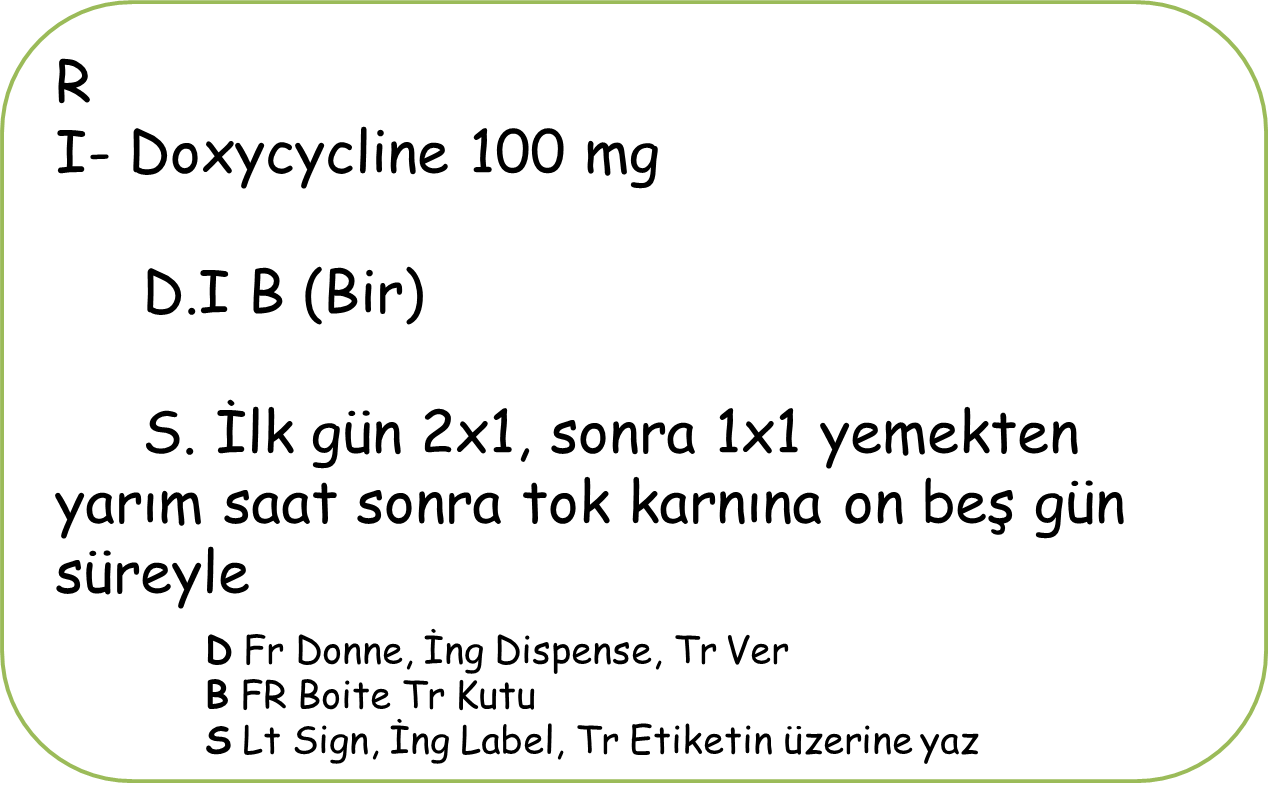 PERİODONTAL HASTALIKLARIN TEDAVİSİNDE KULLANILAN ANTİBİYOTİKLERPERİODONTAL HASTALIKLARIN TEDAVİSİNDE KULLANILAN ANTİBİYOTİKLERPERİODONTAL HASTALIKLARIN TEDAVİSİNDE KULLANILAN ANTİBİYOTİKLERPERİODONTAL HASTALIKLARIN TEDAVİSİNDE KULLANILAN ANTİBİYOTİKLERAntibiyotikÖzellikSunumDozaj/SüreAmoxillin* Geniş spektrum, sistemik kullanım 500 mg 3X1 / 8 gün Augmentin* Penisilinaz enzimine dirençli, sistemik 1000 mg 2X1 / 8 gün Minocycline Geniş spektrum sistemik ve lokal 100-200 mg 1X1 / 21 gün Doxycycline Geniş spektrum sistemik ve lokal 100-200 mg 1X1 / 21 gün Tetracycline Geniş spektrum 250 mg3X1 / 8 günCprofloxacin Gr (-) lere, sağlıklı flora oluşturma 5oo mg 2X1 / 8 gün Azithromiycin İltihap bölgesinde yoğunlaşma, sistemik 500 mg 1X1 / 4-7 gün Clindamycin Penisiline alerjiklerde, aneorobikler 300 mg 3X1 /  10 gün Metronidazole Aneorobik, sistemik ve lokal 250 mg, 500 mg 3X1 / , 2X1 8 gün Kombinasyon Metronidazole + Amoxillin                                    Her birindenMetronidazole + Amoxillin                                    Her birinden250 mg3X1 /  8 günMetronidazole + Cprofloxacin                               Her birindenMetronidazole + Cprofloxacin                               Her birinden500 mg2X1 / 8 gün*Endikasyon: Lokalize agresif periodontitis (LAP), generalize agresif periodontitis (GAP), sist. Hast. İlişkili periodontitis (SHP), Refraktory periodontitis (RP)**Endikasyon: LAP, GAP, SHP, RP *Endikasyon: Lokalize agresif periodontitis (LAP), generalize agresif periodontitis (GAP), sist. Hast. İlişkili periodontitis (SHP), Refraktory periodontitis (RP)**Endikasyon: LAP, GAP, SHP, RP *Endikasyon: Lokalize agresif periodontitis (LAP), generalize agresif periodontitis (GAP), sist. Hast. İlişkili periodontitis (SHP), Refraktory periodontitis (RP)**Endikasyon: LAP, GAP, SHP, RP *Endikasyon: Lokalize agresif periodontitis (LAP), generalize agresif periodontitis (GAP), sist. Hast. İlişkili periodontitis (SHP), Refraktory periodontitis (RP)**Endikasyon: LAP, GAP, SHP, RP 